1 место в квест-игре «Единство народов глазами детей» в рамках XII историко-патриотического фестиваля «По вехам истории»7 сентября на поле близ села Ордино состоялся историко-патриотический фестиваль «По вехам истории», в котором наша школа традиционно приняла участие. Мы побывали на всех фестивальных площадках. На них рассказывали о знаменательных моментах истории нашей страны - руководитель общества "Двуглавый орел" Резчикова Елена провела очень интересную экскурсию, Павел Голосов и Сергей Темняткин проводили викторины на знание истории, народные умелицы Гущина Л.Л., Смирнова В.И., Евланова Татьяна представили мастер-классы по народному прикладному творчеству – «Русские красавицы», «Кукла Кувадка», «Роспись". Команды школьников приняли участие в квесте «Единство народов глазами детей», в забавах «Игры народов России», а так же акции «Голубь мира: вместе против террора». В фестивале в этом году приняли участие 20 школьных команд. Победу одержала наша команда "Вершина»!Завершили фестиваль театрализацией мирного времени, реконструкцией боя от исторического клуба «Оружейная башня». А наши звёздочки-волонтеры из 9 класса завершили фестиваль зажигательным флешмобом!
Благодарим организаторов фестиваля за отличное мероприятие! Классные мастер-классы, интересные площадки и игры!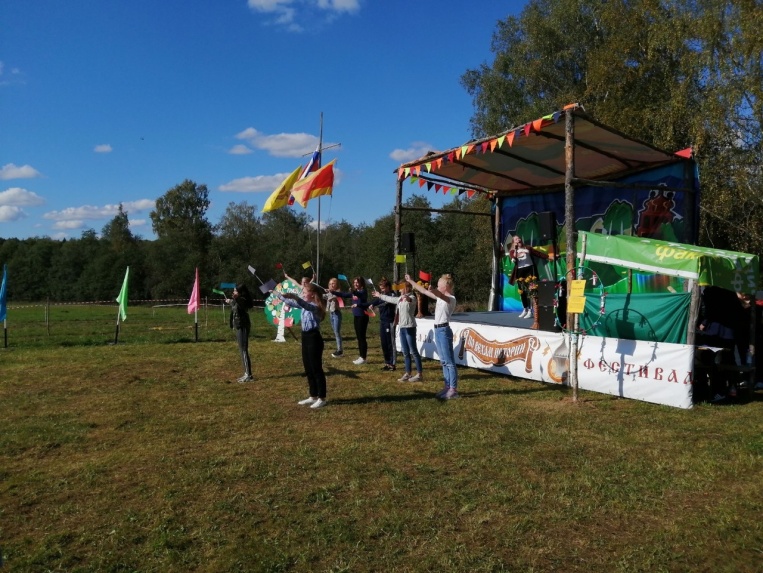 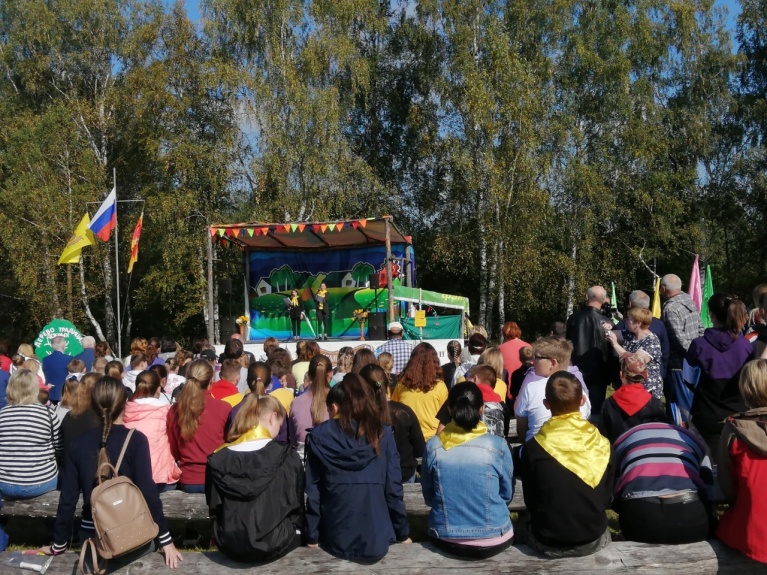 